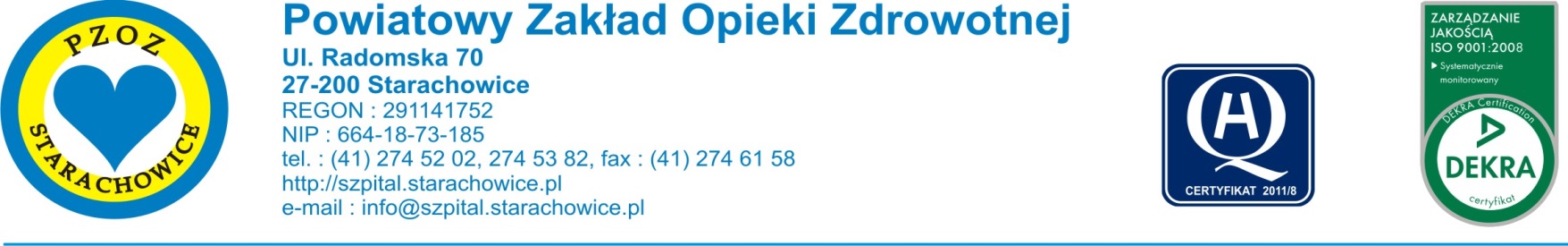                                                                                                                      Starachowice 02.09.2013r.DEZ – P/46/07/2013/HMD/IIOGŁOSZENIE O ROZSTRZYGNIĘCIU POSTĘPOWANIADot. Dostawa leczniczych środków technicznych dla Powiatowego Zakładu Opieki Zdrowotnej z siedzibą w Starachowicach Postępowanie II. Nr ogłoszenia 143921-2013                      Działając na podstawie art. 92 ustawy Prawo zamówień publicznych (tekst jedn. Dz. U. z 2010 r. Nr 113 poz. 759 z późn. zm.) Zamawiający tj. Powiatowy Zakład Opieki Zdrowotnej ul. Radomska 70 Starachowice informuje, że wyżej wymienione postępowanie zostało rozstrzygnięte.  Pakiet 1 Wybrana została oferta nr 4 WykonawcyBalton sp. z o.o. ul. Nowy Świat  7/14 00-496 WarszawaWartość oferty brutto 20 952,00zł; oferta uzyskała w kryterium cena 280pkt; kryterium jakość 120pkt; razem 400pktzostaje uznana za najkorzystniejszą spełniającą wymagania siwz. Zamawiający jednocześnie zawiadamia:- że nie odrzucił żadnego Wykonawcy  - nie  wykluczył żadnego Wykonawcy  - że termin, określony zgodnie z art. 94 ust. 2 pkt 1 lit. a  ustawy prawo zamówień publicznych, po którego upływie umowa w sprawie zamówienia publicznego może być zawarta od dnia przesłania zawiadomienia o wyborze najkorzystniejszej oferty. Szczegółowy termin zawarcia umowy zostanie ustalony z wybranym oferentem odrębnym pismem lub telefonicznie.Pakiet nr 2 Unieważniono postępowanie na podstawie art. 93 ust. 1 pkt 4 uPzpCena oferty przewyższa kwotę przeznaczoną na realizację zamówienia. Wartość złożonej oferty wynosi 159 840,00 zł a Zamawiający zamierzał przeznaczyć 95 500,00 złPakiet 3Wybrana została oferta nr 4 WykonawcyBalton sp. z o.o. ul. Nowy Świat  7/14 00-496 WarszawaWartość oferty brutto 21 600,00 zł; oferta uzyskała w kryterium cena 280pkt; kryterium jakość 120pkt; razem 400pkt zostaje uznana za korzystną spełniającą wymagania siwz; Zamawiający jednocześnie zawiadamia:- że odrzucił ofertę Wykonawcy  Boston Scientific Polska Sp. z o.o. Al. Jana Pawła II 80  00-175 Warszawa Zamawiający wymagał profilu stentu poniżej 0,041" przy średnicy 3,0mm, zgodnie z informacją przedstawioną przez Wykonawcę oferowany stent nie spełnia niniejszego wymogu ponieważ  jego profil wynosi 0,041".Podstawę prawną działania zamawiającego stanowi naruszenia art. 89 ust. 1 pkt. 2 ustawy prawo zamówień publicznych. - nie  wykluczył żadnego Wykonawcy  - że termin, określony zgodnie z art. 94 ust. 1 pkt. 2 ustawy prawo zamówień publicznych, po którego upływie umowa w sprawie zamówienia publicznego może być zawarta wynosi 5 od dnia przesłania zawiadomienia o wyborze korzystniej oferty. Szczegółowy termin zawarcia umowy zostanie ustalony z wybranym oferentem odrębnym pismem lub telefonicznie.Pakiet 7Wybrana została oferta nr 1 WykonawcyBoston Scientific Polska Sp. z o.o. Al. Jana Pawła II 80  00-175 Warszawa Wartość oferty brutto 1 026,00 zł; oferta uzyskała w kryterium cena 280 pkt; kryterium jakość 120pkt; razem 400pktzostaje uznana za korzystną spełniającą wymagania siwz; Zamawiający jednocześnie zawiadamia:- że nie odrzucił żadnego Wykonawcy  - nie  wykluczył żadnego Wykonawcy  - że termin, określony zgodnie z art. 94 ust. 2 pkt 1 lit. a  ustawy prawo zamówień publicznych, po którego upływie umowa w sprawie zamówienia publicznego może być zawarta od dnia przesłania zawiadomienia o wyborze najkorzystniejszej oferty. Szczegółowy termin zawarcia umowy zostanie ustalony z wybranym oferentem odrębnym pismem lub telefonicznie.Pakiet 8Wybrana została oferta nr 1 WykonawcyMedtronic Poland Sp. z o.o. ul. Ostrobramska 101  04-041 Warszawa Wartość oferty brutto 7 992,00zł; oferta uzyskała w kryterium cena 280pkt; kryterium jakość 100pkt; razem 380pkt zostaje uznana za najkorzystniejszą spełniającą wymagania siwzPozostałe oferty Wykonawców uzyskały:Balton sp. z o.o. ul. Nowy Świat  7/14 00-496 Warszawa oferta nr 4oferta uzyskała w kryterium cena 259,00; kryterium jakość 120pkt; razem 319,00 pktZamawiający jednocześnie zawiadamia:- że nie odrzucił żadnego Wykonawcy  - nie  wykluczył żadnego Wykonawcy  - że termin, określony zgodnie z art. 94 ust. 1 pkt. 2 ustawy prawo zamówień publicznych, po którego upływie umowa w sprawie zamówienia publicznego może być zawarta wynosi 5 od dnia przesłania zawiadomienia o wyborze najkorzystniejszej oferty. Szczegółowy termin zawarcia umowy zostanie ustalony z wybranym oferentem odrębnym pismem lub telefonicznie.Pakiet 9Wybrana została oferta nr 1 WykonawcyMedtronic Poland Sp. z o.o. ul. Ostrobramska 101  04-041 Warszawa Wartość oferty brutto 7 992,00 zł; oferta uzyskała w kryterium cena 280pkt; kryterium jakość 120 pkt; razem 400 pkt zostaje uznana za korzystną spełniającą wymagania siwz;.Pozostałe oferty Wykonawców uzyskały:Balton sp. z o.o. ul. Nowy Świat  7/14 00-496 Warszawa oferta nr 4oferta uzyskała w kryterium cena 259,00; kryterium jakość 80pkt; razem 339,00 pktZamawiający jednocześnie zawiadamia:- że nie odrzucił żadnego Wykonawcy  - nie  wykluczył żadnego Wykonawcy  - że termin, określony zgodnie z art. 94 ust. 1 pkt. 2 ustawy prawo zamówień publicznych, po którego upływie umowa w sprawie zamówienia publicznego może być zawarta wynosi 5 od dnia przesłania zawiadomienia o wyborze najkorzystniejszej oferty. Szczegółowy termin zawarcia umowy zostanie ustalony z wybranym oferentem odrębnym pismem lub telefoniczniePakiet 10Wybrana została oferta nr 4 WykonawcyBalton sp. z o.o. ul. Nowy Świat  7/14 00-496 WarszawaWartość oferty brutto 1 512,00zł; oferta uzyskała w kryterium cena 280,00 pkt; kryterium jakość 120pkt; razem 400 pktzostaje uznana za korzystną spełniającą wymagania siwz. Zamawiający jednocześnie zawiadamia:- że nie odrzucił żadnego Wykonawcy  - nie  wykluczył żadnego Wykonawcy  - że termin, określony zgodnie z art. 94 ust. 2 pkt 1 lit. a  ustawy prawo zamówień publicznych, po którego upływie umowa w sprawie zamówienia publicznego może być zawarta od dnia przesłania zawiadomienia o wyborze najkorzystniejszej oferty. Szczegółowy termin zawarcia umowy zostanie ustalony z wybranym oferentem odrębnym pismem lub telefoniczniePakiet 11Wybrana została oferta nr 4 WykonawcyBalton sp. z o.o. ul. Nowy Świat  7/14 00-496 WarszawaWartość oferty brutto 972,00 zł; oferta uzyskała w kryterium cena 280pkt; kryterium jakość 120pkt; razem 400pkt zostaje uznana za korzystną spełniającą wymagania siwz; Zamawiający jednocześnie zawiadamia:- że nie odrzucił żadnego Wykonawcy  - nie  wykluczył żadnego Wykonawcy  - że termin, określony zgodnie z art. 94 ust. 2 pkt 1 lit. a  ustawy prawo zamówień publicznych, po którego upływie umowa w sprawie zamówienia publicznego może być zawarta od dnia przesłania zawiadomienia o wyborze najkorzystniejszej oferty. Szczegółowy termin zawarcia umowy zostanie ustalony z wybranym oferentem odrębnym pismem lub telefonicznie.Pakiet 14Wybrana została oferta nr 4 WykonawcyBalton sp. z o.o. ul. Nowy Świat  7/14 00-496 WarszawaWartość oferty brutto 324,00 zł; oferta uzyskała w kryterium cena 280pkt; kryterium jakość 120pkt; razem 400pkt zostaje uznana za korzystną spełniającą wymagania siwz; Pozostałe oferty Wykonawców uzyskały:Agencja Naukowo-Techniczna SYMICO sp. z o.o. ul. Powstańców Śląskich 54a/2; 53-333 Wrocław  oferta nr 3oferta uzyskała w kryterium cena 90,32; kryterium jakość 0 pkt; razem 90,32 pktZamawiający jednocześnie zawiadamia:- że nie odrzucił żadnego Wykonawcy  - nie  wykluczył żadnego Wykonawcy  - że termin, określony zgodnie z art. 94 ust. 1 pkt. 2 ustawy prawo zamówień publicznych, po którego upływie umowa w sprawie zamówienia publicznego może być zawarta wynosi 5 od dnia przesłania zawiadomienia o wyborze najkorzystniejszej oferty. Szczegółowy termin zawarcia umowy zostanie ustalony z wybranym oferentem odrębnym pismem lub telefonicznie.Pakiet 15Wybrana została oferta nr 4 WykonawcyBalton sp. z o.o. ul. Nowy Świat  7/14 00-496 WarszawaWartość oferty brutto 810,00zł; oferta uzyskała w kryterium cena 280,00 pkt; kryterium jakość 0 pkt; razem 280pkt zostaje uznana za najkorzystniejszą spełniającą wymagania siwz.Zamawiający jednocześnie zawiadamia:- że nie odrzucił żadnego Wykonawcy  - nie  wykluczył żadnego Wykonawcy  - że termin, określony zgodnie z art. 94 ust. 2 pkt 1 lit. a  ustawy prawo zamówień publicznych, po którego upływie umowa w sprawie zamówienia publicznego może być zawarta od dnia przesłania zawiadomienia o wyborze najkorzystniejszej oferty. Szczegółowy termin zawarcia umowy zostanie ustalony z wybranym oferentem odrębnym pismem lub telefonicznie.Pakiet 16Wybrana została oferta nr 3 WykonawcyAgencja Naukowo-Techniczna SYMICO sp. z o.o. ul. Powstańców Śląskich 54a/2; 53-333 Wrocław  Wartość oferty brutto 12 476,16 zł; oferta uzyskała w kryterium cena 280pkt; kryterium jakość 120pkt; razem 400pkt zostaje uznana za korzystną spełniającą wymagania siwz; Pozostałe oferty Wykonawców uzyskały:Comesa Polska sp. z o.o.  ul. Wolińska 4; 03-699 Warszawa oferta nr 5oferta uzyskała w kryterium cena 231,00; kryterium jakość 120,00 pkt; razem 351,04 pktZamawiający jednocześnie zawiadamia:- że nie odrzucił żadnego Wykonawcy  - nie  wykluczył żadnego Wykonawcy  - że termin, określony zgodnie z art. 94 ust. 1 pkt. 2 ustawy prawo zamówień publicznych, po którego upływie umowa w sprawie zamówienia publicznego może być zawarta wynosi 5 od dnia przesłania zawiadomienia o wyborze najkorzystniejszej oferty. Szczegółowy termin zawarcia umowy zostanie ustalony z wybranym oferentem odrębnym pismem lub telefonicznie.Pakiet 17Wybrana została oferta nr 4 WykonawcyBalton sp. z o.o. ul. Nowy Świat  7/14 00-496 WarszawaWartość oferty brutto 129,60 zł; oferta uzyskała w kryterium cena 280pkt; kryterium jakość 120pkt; razem 400pkt zostaje uznana za korzystną spełniającą wymagania siwz; Zamawiający jednocześnie zawiadamia:- że nie odrzucił żadnego Wykonawcy  - nie  wykluczył żadnego Wykonawcy  - że termin, określony zgodnie z art. 94 ust. 2 pkt 1 lit. a  ustawy prawo zamówień publicznych, po którego upływie umowa w sprawie zamówienia publicznego może być zawarta od dnia przesłania zawiadomienia o wyborze najkorzystniejszej oferty. Szczegółowy termin zawarcia umowy zostanie ustalony z wybranym oferentem odrębnym pismem lub telefonicznie.Pakiet 18Wybrana została oferta nr 6 WykonawcyDrg MedTek sp. z o.o. ul. Wita Stwosza 24 02-661 WarszawaWartość oferty brutto 1 155,71 zł; oferta uzyskała w kryterium cena 280pkt; kryterium jakość 120pkt; razem 400pkt zostaje uznana za korzystną spełniającą wymagania siwz; w postępowaniu wpłynęła jedna oferta.Zamawiający jednocześnie zawiadamia:- że nie odrzucił żadnego Wykonawcy  - nie  wykluczył żadnego Wykonawcy  - że termin, określony zgodnie z art. 94 ust. 2 pkt 1 lit. a  ustawy prawo zamówień publicznych, po którego upływie umowa w sprawie zamówienia publicznego może być zawarta od dnia przesłania zawiadomienia o wyborze najkorzystniejszej oferty. Szczegółowy termin zawarcia umowy zostanie ustalony z wybranym oferentem odrębnym pismem lub telefonicznie.Zamawiający unieważnia postępowanie w zakresie Pakietów nr 4, 5, 6, 12, 13, na podstawie art. 93 ust 1 pkt 1 uPzp- nie wpłynęły oferty.Wykonawcom i uczestnikom przetargu, także innym osobom przysługują środki ochrony prawnej  w postaci odwołań i skarg do sądu, jeżeli ich interes prawny w uzyskaniu niniejszego zamówienia doznał lub może  doznać uszczerbku w wyniku naruszenia przez Zamawiającego przepisów ustawy Prawo zamówień publicznych. Odwołanie przysługuje wyłącznie od niezgodnej z przepisami ustawy czynności Zamawiającego podjętej w postępowaniu o udzielenie zamówienia lub zaniechania czynności, do której Zamawiający jest zobowiązany na podstawie ustawy. Odwołanie wnosi się do Prezesa Krajowej Izby Odwoławczej przy Urzędzie Zamówień Publicznych na zasadach i terminie określonym w art. 180 i 182 ustawy Prawo zamówień publicznych. 						                                                                                                     /-/ Dyrektor Zakładu                                                                                             (podpis osoby upoważnionej)